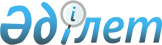 Ерейментау аудандық мәслихатының кейбір шешімдерінің күші жойылды деп тану туралыАқмола облысы Ерейментау аудандық мәслихатының 2022 жылғы 30 маусымдағы № 7С-29/2-22 шешімі. Қазақстан Республикасының Әділет министрлігінде 2022 жылғы 5 шілдеде № 28715 болып тіркелді
      Қазақстан Республикасының "Құқықтық актілер туралы" Заңына сәйкес, Ерейментау аудандық мәслихаты ШЕШТІ:
      1. Осы шешімнің қосымшасына сәйкес, Ерейментау аудандық мәслихатының кейбір шешімдерінің күші жойылды деп танылсын.
      2. Осы шешiм оның алғашқы ресми жарияланған күнінен кейін күнтізбелік он күн өткен соң қолданысқа енгізіледі. Ерейментау аудандық мәслихатының күші жойылған кейбір шешімдерінің тізбесі
      1. Ақмола облысы Ерейментау аудандық мәслихатының "Ерейментау ауданының елді мекендері аумағындағы бөлек жергілікті қоғамдастық жиындарын өткізу және жергілікті қоғамдастық жиынына қатысу үшін ауыл, көше, көппәтерлі тұрғын үй тұрғындары өкілдерінің санын айқындау тәртібін бекіту туралы" 2017 жылғы 12 мамырдағы № 6С-13/9-17 (Нормативтік құқықтық актілерді мемлекеттік тіркеу тізілімінде № 6000 болып тіркелген) шешімі.
      2. Ақмола облысы Ерейментау аудандық мәслихатының "Ерейментау ауданы бойынша Жергілікті қоғамдастық жиналысының регламентін бекіту туралы" 2018 жылғы 15 мамырдағы № 6С-24/4-18 (Нормативтік құқықтық актілерді мемлекеттік тіркеу тізілімінде № 6654 болып тіркелген) шешімі.
      3. Ақмола облысы Ерейментау аудандық мәслихатының "Ерейментау аудандық мәслихатының 2017 жылғы 12 мамырдағы № 6С-13/9-17 "Ерейментау ауданының елді мекендерінің аумағында бөлек жергілікті қоғамдастық жиындарын өткізу және жергілікті қоғамдастық жиынына қатысу үшін ауыл, көше, көппәтерлі тұрғын үй тұрғындары өкілдерінің санын айқындау тәртібін бекіту туралы" шешіміне өзгеріс енгізу туралы" 2019 жылғы 26 қарашадағы № 6С-44/4-19 (Нормативтік құқықтық актілерді мемлекеттік тіркеу тізілімінде № 7545 болып тіркелген) шешімі.
					© 2012. Қазақстан Республикасы Әділет министрлігінің «Қазақстан Республикасының Заңнама және құқықтық ақпарат институты» ШЖҚ РМК
				
      Ерейментау аудандықмәслихатының хатшысы

М.Абжиков
Ерейментау аудандық мәслихатының
2022 жылғы 30 маусымдағы
№ 7С-29/2-22 шешіміне
қосымша